January 5-6GuardrailsExodus 20:1-3No other Gods!Pastor Chad Garrison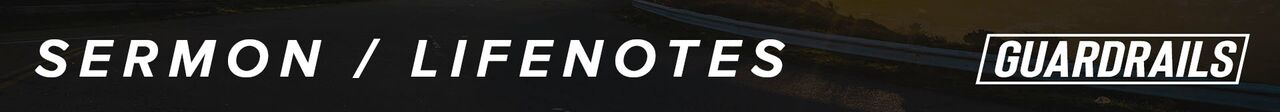 1. The purpose of the Commandments.
- Boundaries for blessings.- Keep your life from crashing.2. The first Command: NO other gods!- God delivered- God is worthy- God is life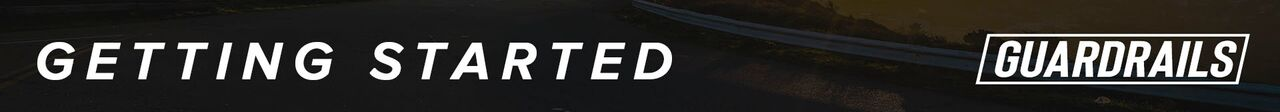 What stood out to you in the message? Why did this make an impact on you?Pastor Chad shared the statistics that 35% of Americans surveyed knew the names of the Brady Bunch children, 25% knew the ingredients to a Big Mac, and only 14% knew the 10 Commandments. Which ones do you know?In the message the pastors said one purpose of the 10 Commandments was to "keep our lives from crashing." When have you seen or experienced a "life crash" due to disobedience to God? Did you see that situation redeemed? How so?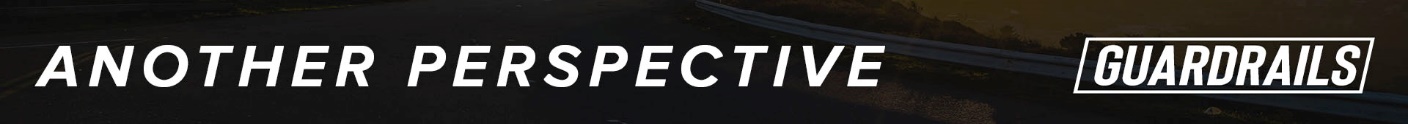 Please watch this videohttps://www.youtube.com/watch?v=6gcIdxXIEjQWhat struck you the most about Pastor Begg’s video?How have the Ten Commandments served as ethical guides for your life?Pastor Begg refers to ways we put things in our lives as gods above God.  What lessons have you learned during those times when you placed material possessions or other relationships before God?What images do you have of God?  Do those images limit or broaden your understanding of God?Are rules important in your life?  Are those rules life-giving or restrictive?  How difficult is it for you to give total allegiance to God?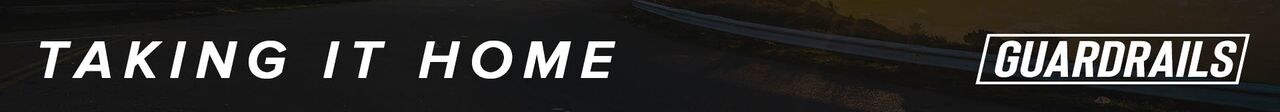 As Pastor Begg said in the video, most of the world thinks they are pretty good, or at least they think they are better than most. As long as this is their/our belief we cannot be saved from sin, because we don't believe we are guilty of breaking God’s law. Oh sure we will admit to being a sinner but not a, guilty, completely helpless sinner. In our psyche we cling to the belief that we can fix this. We feel that we don't need any help.God gave His law to reveal just how sick we are. We need a Great Physician who can resurrect dead sinners, or give life to the dead, or take away our sin. But unless we see ourselves as sick we will never come to him for forgiveness, we will continue to think I can be better.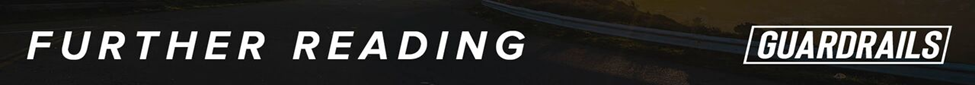 Day 1	Matthew 1						Day 2	Matthew 2Day 3	Matthew 3						Day 4	Matthew 4Day 5	Matthew 5						Day 6	Matthew 6			Day 7	Matthew 7